Додаток Адо п.п. 3.1.(Ф 03.02 – 96)Міністерство освіти і науки УкраїниНаціональний авіаційний університетНавчально-науковий Гуманітарний інститут(назва інституту (факультету)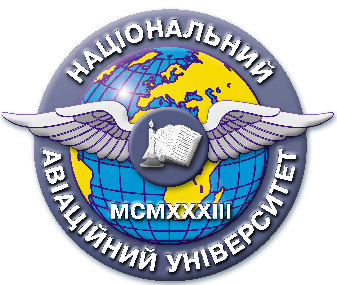 Система менеджменту якостіНАВЧАЛЬНО-МЕТОДИЧНИЙ КОМПЛЕКС навчальної дисципліниОснови наукових досліджень(назва навчальної дисципліни)Галузь знань 23 Соціальна робота	спеціальність 231 «Соціальна робота»спеціалізація Соціальна роботаСМЯ НАУ НМК 12.01.08. – 01 – 2017КИЇВПродовження Додатку АНавчально-методичний комплекс розробила:Доцент, кандидат психологічних наук     _______________      Музичко Л.В.                                                                                         підпис                                                     П.І.Б.Навчально-методичний комплекс обговорено та схвалено на засіданні кафедри  соціальних технологій, протокол №3  від 1 березня 2017р.                                        Завідувач  кафедри _____________    О. Котикова                                                                                                          підпис                                      П.І.Б.Навчально-методичний комплекс обговорено та схвалено на засіданні НМРР ________, протокол № ____  від «___» ____________ 20___р.                            Голова НМРР   _____________   С.Ягодзінський                                                                                                            підпис                                      П.І.Б.Рівень документа – 3бПлановий термін між ревізіями – 1 рікВрахований примірник 1Додаток Бдо п.п. 4.4Зміст Навчально-методичного КомплексуДисципліна                        Основи наукових досліджень                                                                                            (назва дисципліни)Галузь знань                       23 Соціальна робота                                                                                              (шифр та назва)                                                                                                Спеціальність                      231         «Соціальна робота»                                                                                             (шифр та назва)спеціалізація__________Соціальна робота_________________________________________                                                                                             (шифр та назва)1)   ХХХ – скорочена назва дисципліни (перші літери кожного слова з назви дисципліни)2)  Вказується дата затвердження до друку та номер справи у Номенклатурі справ кафедри 3)   Вказується дата розміщення у інституційному депозитарії АБО дата та місце розміщення на кафедрі4)   У вигляді переліку теоретичних питань та типових завдань для розв’язку, з яких формуватимуться  білети для проведення модульної контрольної роботиДодаток Вдо п.п. 3.5.ЗразокКалендарно-тематичний план вивчення дисципліниНауково-педагогічний працівник  ______________ (Л.Музичко)Додаток Гдо п.п. 3.6Міністерство освіти і науки УкраїниНаціональний авіаційний університетНавчально-науковий Гуманітарний інститут Кафедра Соціальних технологійКонспект лекцій з дисципліни «Основи наукових досліджень»за спеціальністю  231 «Соціальна робота»Укладач: к.псих.наук  Музичко Л.В.Конспект лекцій розглянутий та схваленийна засіданні кафедри соціальних технологій                                                                         Протокол №3 від 1.03. 2017 р.Завідувач кафедри _________ О.КотиковаПродовження Додатку ГМодуль 1Лекція № 1Тема лекції: Особливості науково-дослідної роботи студентів План лекціїНаукові дослідження студентів під час навчання у вищому навчальному закладі та їхні види.Особливості курсових та дипломних робіт.Етапи виконання курсових і дипломних робіт.Підготовка і порядок захисту курсових і дипломних робіт.Література Кулик М.С., Полухін А.В. Положення про дипломні роботи (проекти) випускників національного авіаційного університету. – К.: Видавництво «НАУ-друк» - 2011.Соловйов С.М. С 60 Основи наукових досліджень. Навчальний посібник. – К.: Центр учбової літератури, 2007. – 176 с.Цехмістрова Г.С. Основи наукових досліджень. - Навчальний посібник. - Київ: Видавничий Дім «Слово», 2004. - 240 с.Зміст лекціїСистема державної організації наукових досліджень. Нормативно-правові акти з питань науково-дослідної діяльності. Організація наукових досліджень в наукових та навчальних установах. Види наукових досліджень у вищому навчальному закладі: реферат, курсова, дипломна роботи, дисертація на здобуття наукового ступеня доктора філософії. Етапи виконання курсових і дипломних робіт. Визначення напряму дослідження, вибір і затвердження теми та плану курсових і дипломних робіт, проведення дослідження й написання тексту роботи. Підготовка і порядок захисту курсових і дипломних робіт.Роль консультування як форми організації наукового дослідження.Інтелектуальна власність та її гарантії. Міжнародне співробітництво в науково-дослідній сфері.Академічні і прикладні наукові дослідження. Поняття гранту.Методологія наукових досліджень у сфері соціального забезпечення окремих осіб, груп, громад. Прогнозування тенденцій розвитку матеріального, організаційного, правового забезпечення соціальної роботи. Наукові дослідження стану та прогнозування тенденцій розвитку спроможності громадян успішно вибудовувати своє життя, мобілізовувати ресурси для подолання складних життєвих ситуацій, реалізації громадських прав, забезпечення соціальної справедливості тощо.Методологія наукових досліджень у галузі соціальної роботи.Дослідження процесу реалізації діяльності соціальних працівників.Аналіз досягання цілей наукового дослідження, присвяченого проблемам теорії ів практики соціальної роботи. Сучасні пріоритетні напрями наукових досліджень в сфері управління людськими ресурсами.Етичні принципи проведення наукового дослідження. Моральні принципи наукової етики за Р. Мертоном: колективізм, універсалізм,Лекція № 2Тема лекції: Методологія наукових досліджень: основні поняття і категорії наукової методологіїПлан лекціїЗагальнофілософські питання наукової методології та методів наукового пізнання.Структурні елементи науки: поняття, категорії, принципи, постулати, правила.Основні форми наукового пізнання (факт, гіпотеза, закон, концепція, теорія).ЛітератураОснови методології та організації наукових досліджень / за ред.. А.Є Конверського — К.: Центр учбової літератури, 2010. — 352 с.Соловйов С.М. С 60 Основи наукових досліджень. Навчальний посібник. – К.: Центр учбової літератури, 2007. – 176 с.Цехмістрова Г.С. Основи наукових досліджень. - Навчальний посібник. - Київ: Видавничий Дім «Слово», 2004. - 240 с.Зміст лекціїЗагальнофілософські питання наукової методології та методів наукового пізнання. Функції методології. Взаємозв’язок предмета і методу наукового дослідження.. Міграція методів, засобів і концептуальних схем з однієї галузі знання в іншу.Методологічне значення діалектики єдності та багатоманітності наук. Методологічні принципи історизму, всебічності і комплексності. Логічні прийоми.Структурні елементи науки: поняття, категорії, принципи, постулати, правила. Докази як процес встановлення істинності твердження. Спростування як засіб розвитку наукового пізнання. Структура наукового доказу та спростування: теза, аргумент, форма (демонстрація). Правила і умови доказів та спростувань.Сутність та правила аргументації. Класифікаційна проблема в сучасній науці. Принципи класифікацій.Наукова ідея як спроба нетрадиційного пояснення явищ.Основні форми наукового пізнання (факт, гіпотеза, закон, концепція, теорія). Поняття про наукові факти та їх роль у науковому дослідженні. Формування та обґрунтування наукових гіпотез. Види гіпотез. Наукові закони. Концепція як спосіб розуміння, пояснення, тлумачення основної ідеї теорії. Поняття наукової теорії, її сутність та структура. Наукова теорія як найвищий рівень синтезу знання.Співвідношення об’єкта і предмета наукового дослідження. Підходи до розуміння об’єкта і предмета наукового дослідження. Мова психології як емпіричної науки. Змінні і сталі показники, їхнє співвідношення в психологічному дослідженні. Підбір групи досліджуваних. Експериментальна і контрольна  група. Групи для порівняння (контрастні групи).Визначення необхідної кількості досліджуваних. Вибірка, розрахунок вибірки відповідно до генеральної сукупності. Чи потрібна вибірка для психологічного дослідження.Мета, завдання дослідження та гіпотези. Гіпотеза як передбачення майбутніх результатів. Ставлення науковців до гіпотез за Дж. Брунером. Теоретичне підґрунтя гіпотез. Передбачення залежностей та зв’язків змінних. Формулювання гіпотез, кількість та рівень загальності гіпотез. Перевірка гіпотез. Що дає змогу вважати гіпотезу підтвердженою?Лекція № 3Тема лекції: Поняття методу в науці. Парадигма наукових методів.План лекціїПоняття методу в науці.Класифікація та характеристика загальнонаукових методів.Особливості конкретно-наукових (емпіричних) методичних прийомів та їхні процедури у дослідженнях в галузі соціальної роботи.Методика виконання наукових досліджень в галузі професійної діяльності.ЛітератураОснови методології та організації наукових досліджень / за ред.. А.Є Конверського — К.: Центр учбової літератури, 2010. — 352 с.Соловйов С.М. С 60 Основи наукових досліджень. Навчальний посібник. – К.: Центр учбової літератури, 2007. – 176 с.Цехмістрова Г.С. Основи наукових досліджень. - Навчальний посібник. - Київ: Видавничий Дім «Слово», 2004. - 240 с.Зміст лекціїПоняття методу в науці. Типологія методів наукового пізнання: спеціальні та загальнонаукові. Класифікація та характеристика загальнонаукових методів.Основні групи загальних методів. Емпіричні методи: спостереження, порівняння, вимірювання, експеримент. Методи, які використовуються як на емпіричному рівні, так і на теоретичному: абстрагування, аналіз і синтез, індукція і дедукція, моделювання та ін. Методи теоретичного рівня наукового пізнання: аксіоматичний, гіпотетико-дедуктивний, від абстрактного до конкретного.Системний підхід в дослідженні управління. Система управління як об’єкт дослідження; основні принципи системного підходу. Специфічні методи дослідження системи управління персоналом.Зміст і застосування аксіоматичного методу у наукових дослідженнях.Методика виконання наукових досліджень в галузі професійної діяльності Особливості конкретно-наукових (емпіричних) методичних прийомів та їхні процедури у дослідженнях в галузі управління людськими ресурсами.Моделювання як категорія пізнання. Моделювання як метод наукового дослідження. Основні види моделювання — фізичне і математичне. Модель як форма, засіб наукового пізнання. Функції і види моделей: заміщення, інформаційна, гносеологічна, формалізації об'єкта та алгоритму його дослідження.Предмет та об’єкт моделювання. Процес моделювання: побудова, вивчення і застосування моделі. Елементи процесу моделювання: суб'єкт (дослідник), об'єкт дослідження, модель.Методи моделювання. Перевірка адекватності моделей.Актуальні проблеми теорії та практики соціальної роботи, що потребують наукового супроводу. Найпоширеніші методи наукових досліджень актуальних проблем соціальної роботи: методи соціально-психологічного, психодіагностичного та соціологічного дослідження.Лекція 4. Тема лекції: Програма наукових досліджень в галузі професійної діяльності План лекціїОрганізація праці та її планування в наукових дослідженнях.Поняття “програма дослідження”.Основні складові програми дослідження.ЛітератураОснови методології та організації наукових досліджень / за ред.. А.Є Конверського — К.: Центр учбової літератури, 2010. — 352 с.Соловйов С.М. С 60 Основи наукових досліджень. Навчальний посібник. – К.: Центр учбової літератури, 2007. – 176 с.Цехмістрова Г.С. Основи наукових досліджень. - Навчальний посібник. - Київ: Видавничий Дім «Слово», 2004. - 240 с.Зміст лекціїОрганізація праці та її планування в наукових дослідженнях.Роль наукової організації дослідного процесу у підвищенні ефективності наукових досліджень.Поняття “програма дослідження”. Основні складові програми дослідження: обґрунтування актуальності теми, розгорнута характеристика цілей і задач дослідження; викладення гіпотези, мотивування вибору методів та об’єктів дослідження, забезпечення дослідження ресурсами, передбачуваний результат і ефективність дослідження.Технологічні схеми проведення дослідження: лінійна, циклічна, паралельна, технологія раціонального розгалуження дослідження, адаптивного типу, послідовних змін якості діяльності, випадкового пошуку, технологія критеріального коригування (алгоритм дослідження).Лекція 5.Тема лекції: Основні етапи наукового дослідження План лекціїОрганізація і послідовність проведення наукових досліджень.Організація і послідовність проведення наукових досліджень.Складання програми наукового дослідження.Аналіз стану наукового дослідження обраної тематики та визначення ступеня наукової новизни запропонованого вирішення проблеми. Організація роботи з емпіричними та науково-теоретичними даними.ЛітератураОснови методології та організації наукових досліджень / за ред.. А.Є Конверського — К.: Центр учбової літератури, 2010. — 352 с.Соловйов С.М. С 60 Основи наукових досліджень. Навчальний посібник. – К.: Центр учбової літератури, 2007. – 176 с.Цехмістрова Г.С. Основи наукових досліджень. - Навчальний посібник. - Київ: Видавничий Дім «Слово», 2004. - 240 с.Зміст лекціїОрганізація і послідовність проведення наукових досліджень. Рівні наукового дослідження.Організація і послідовність проведення наукових досліджень. Види планів дослідження: індивідуальний, робочий, план-проспект. Основні принципи планування дослідження.Постановка і формулювання наукової проблеми. Висунення і обґрунтування наукової гіпотези. Визначення об’єкта і предмета дослідження, актуальності дослідження, формулювання теми дослідження, мети і завдань дослідження. Визначення структури наукового дослідження. Сутність наукової теорії. Особливості емпіричного та теоретичного рівнів наукового дослідження.Організація роботи з емпіричними та науково-теоретичними даними. Пошук джерельної бази дослідження. Етапи організації роботи з фактичною інформацією: встановлення потреби в інформації, отримання, нагромадження інформації, обробка інформації, подання інформації. Класифікація джерел фактичної інформації про об’єкти дослідження та їх характеристика: особиста (неформалізована інформація); інформація, що публікується самими фірмами; спеціалізована інформація про фірми в періодичній пресі; довідники по фірмах; інформація про фірми в спеціалізованих банках даних; інформація про фірми, що надається шляхом формування інформаційного забезпечення системи управління організації. Принципи відбору фактів.Аналіз стану наукового дослідження обраної тематики та визначення ступеня наукової новизни запропонованого вирішення проблеми. Визначення наукової та практичної значущості отриманих результатів дослідження.Лекція 6. Тема лекції: Формування комплексу методик для дослідження та збір емпіричних даних.План лекціїОбґрунтування системи показників для дослідження соціальних проблем.Обґрунтування системи показників для дослідження соціальних проблем.Опис методик в науковій роботі.Опис емпіричної процедури в науковій роботі.Література:Основи методології та організації наукових досліджень / за ред.. А.Є Конверського — К.: Центр учбової літератури, 2010. — 352 с.Соловйов С.М. С 60 Основи наукових досліджень. Навчальний посібник. – К.: Центр учбової літератури, 2007. – 176 с.Цехмістрова Г.С. Основи наукових досліджень. - Навчальний посібник. - Київ: Видавничий Дім «Слово», 2004. - 240 с.Зміст лекціїОбґрунтування системи показників для дослідження соціальних проблем.Обґрунтування системи показників для дослідження соціальних проблем.Кількість та об’єм методик. Узгодженість методик. Поєднання різних типів методик. Поєднання методик, що дають числові результати та методик, що дають змістовні результати. Опис методик в науковій роботі. Організація збору емпіричних даних. Інструкція для досліджуваних. Етичні засади збору і представлення емпіричних даних. Особливості поведінки досліджуваних. Поведінка дослідника в процесі збору емпіричних даних. Опис емпіричної процедури в науковій роботі.Лекція 7. Тема лекції: Наукові методи обробки та інтерпретації отриманих у дослідженні данихПлан лекціїПорядок обробки накопиченого матеріалу.Визначення способу опрацювання емпіричних даних.Прийоми узагальнення матеріалу.Комп’ютерна обробка даних. Комп’ютерні програми, призначені для статистичного аналізу даних наукового дослідження. Програма SPSS.ЛітератураОснови методології та організації наукових досліджень / за ред.. А.Є Конверського — К.: Центр учбової літератури, 2010. — 352 с.Соловйов С.М. С 60 Основи наукових досліджень. Навчальний посібник. – К.: Центр учбової літератури, 2007. – 176 с.Цехмістрова Г.С. Основи наукових досліджень. - Навчальний посібник. - Київ: Видавничий Дім «Слово», 2004. - 240 с.Зміст лекціїПорядок обробки накопиченого матеріалу: упорядкування, розчищення матеріалу, систематизація виписок, відсікання надмірної інформації, розробка таблиць; обдумування та розробка системи викладення дослідження, формування висновків, положень; перевірка висновків та узагальнень; виявлення невирішених питань.Поняття статистичних даних. Тип даних (правильно і неправильно розподілені). Статистичні тести (параметричні та непараметричні). Значення даних у термінах гіпотези наукового дослідження. Первинна обробка даних. Складання таблиць. Перевірка даних. Математико-статистична обробка. Аналіз первинних даних статистики. Оцінка достовірності відмінностей. Нормування даних.Визначення способу опрацювання емпіричних даних. Якісний аналіз даних. Аналіз даних у відсотках. Використання статистики для обробки емпіричних даних, підбір засобів статистики для опрацювання даних в тексті. Опис статистичних даних. Поєднання статистичного та змістовного аналізу. Представлення даних в таблицях, графіках, діаграмах тощо. Інтерпретація статистичних даних на базі обраної теорії. Інтерпретація даних у вигляді "дискусії" на базі декількох теоретичних платформ.Прийоми узагальнення матеріалу: групування даних, порівняння, аналогії, узагальнюючі  економічні показники, середні величини, відносні величини. Таблиці: прості, групові, комбінаційні.Комп’ютерна обробка даних. Комп’ютерні програми, призначені для статистичного аналізу даних наукового дослідження. Програма SPSS.Характеристика основних видів теоретичного узагальнення: висновки, формулювання понять, визначення наукових категорій, виявлення тенденцій, законів, створення теорії. Графічні прийоми представлення інформації:  графічні схеми, гістограми, діаграми, номограми.Поняття абстракту.Лекція 8. Тема лекції: Організація викладу результатів наукового дослідженняПлан лекціїВиклад та обґрунтування наукових результатів. Форми наукових праць в галузі соціальної роботи.Види наукової продукції та їх зміст.Етапи підготовки наукової праці.Особливості наукової мови, що впливають на мовностилістичне оформлення дослідження.ЛітератураОснови методології та організації наукових досліджень / за ред.. А.Є Конверського — К.: Центр учбової літератури, 2010. — 352 с.Соловйов С.М. С 60 Основи наукових досліджень. Навчальний посібник. – К.: Центр учбової літератури, 2007. – 176 с.Цехмістрова Г.С. Основи наукових досліджень. - Навчальний посібник. - Київ: Видавничий Дім «Слово», 2004. - 240 с.Зміст лекціїВиклад та обґрунтування наукових результатів. Форми наукових праць в галузі соціальної роботи.Види наукової продукції та їх зміст: огляд, реферат, науковий звіт, доповідь на наукову тему, тези доповіді, стаття, рецензія, монографія, брошура, навчальний посібник, підручник дисертація, курсова робота, дипломна робота.Види наукових видань (що рецензуються і що не рецензуються). Надсилання наукової статті до видання. Інформація для авторів. Структура рецензії (загальні зауваження, головні зауваження, другорядні зауваження).Загальні вимоги, що висуваються до рукописів наукової праці. Державний стандарт України ДСТУ 3008 – 95 “Документація. Звіти у сфері науки і техніки. Структура і правила оформлення”.Етапи підготовки наукової праці: визначення структури і складання плану, відбір джерельної бази, викладення змісту, редагування. Структура наукової праці: зміст, заголовок, анотація, передмова (вступ), основний текст, післямова (висновки), список використаних джерел, додатки та їх зміст. Композиційна структура і загальні правила оформлення наукової продукції. Особливості написання наукових статей та монографій.Термінологія та фразеологія наукової прози. Особливості наукової мови, що впливають на мовностилістичне оформлення дослідження. Якості, що визначають культуру наукової мови: смислова точність, ясність, стислість. Визначення особливостей наукової мови. Критична оцінка  різних точок зору, суперечливих поглядів, їх аргументації. Формування власної точки зору. Використання експертних оцінок спеціалізованих організацій. Правила етикету цитування та посилань на використаний матеріал. Правила подання  формул та ілюстрацій: таблиць, графіків, схем.Вимоги до оформлення наукової роботи.Поняття бібліографії. Принципи складання бібліографії. ГОСТ 7.1-84 «Библиографическое описание документа. Общие требования й правила составления»;  ДСТУ 3582-97 «Інформація та документація. Скорочення слів в українській мові в бібліографічному описі. Загальні вимоги та правила».Комп’ютерні програми, призначені для складання бібліографії. Програма EndNote.Лекція 9Тема лекції: Презентація результатів наукового дослідження.План лекціїПоняття та призначення презентації результатів наукового дослідження.Основні проблеми презентації. Психологічні аспекти, що знижують ефективність презентації: страх, неадекватна форма реагування на критику.Презентація наукового проекту, заснована на моделі особистої ефективності GoMAD.Комп’ютерні технології підготовки та проведення презентаціїЛітератураОснови методології та організації наукових досліджень / за ред.. А.Є Конверського — К.: Центр учбової літератури, 2010. — 352 с.Соловйов С.М. С 60 Основи наукових досліджень. Навчальний посібник. – К.: Центр учбової літератури, 2007. – 176 с.Цехмістрова Г.С. Основи наукових досліджень. - Навчальний посібник. - Київ: Видавничий Дім «Слово», 2004. - 240 с.Зміст лекціїПоняття та призначення презентації результатів наукового дослідження. Змістовна та технологічна сторони презентації. Класифікація способів презентації. Операційний склад технології презентації. Основні проблеми презентації. Психологічні аспекти, що знижують ефективність презентації: страх, неадекватна форма реагування на критику.Презентація наукового проекту, заснована на моделі особистої ефективності GoMAD.Комп’ютерні технології підготовки та проведення презентації. Редактор презентацій Microsoft PowerPoint. Правила створення презентацій та виступу з їхнім використанням. Додаток Ддо п.п. 3.12Зразок оформлення Типових ситуаційних задач Навчально-науковий Гуманітарний інститут Кафедра Соціальних технологійЗатверджуюЗав. кафедри ________      _____________                           (підпис)                                (ПІБ)«______»____________________20___р.ТИПОВІ СИТУАЦІЙНІ ЗАДАЧІз дисципліни «Основи наукових досліджень» Приклад 1. Під час проходження практики у Центрі соціальної допомоги учасникам АТО ви помітили, що є багато звернень щодо отримання психологічної допомоги. Сплануйте дослідження для відповіді на запитання про те, з якими фахівцями-психологами потрібно укласти угоди, щоб забезпечити всі види потрібної допомоги.Хід виконання1.Розподіліться на міні-групи по 4-5 осіб та обговоріть виявлену проблеми та можливі шляхи її вирішення.2.Складіть програму наукового дослідження для вирішення виявленої проблеми.3.Представте позицію міні-групи щодо дослідження, яке вважаєте за потрібне провести. Обґрунтуйте, що саме таке дослідження буде найбільш доцільним для вирішення виявленої проблеми.4.Напишіть висновок про те, чи можна за допомогою спланованого наукового дослідження вирішити ситуацію, що склалась у практиці соціальної служби. Відповідь обґрунтуйте.Приклад 2. Ви повинні написати тези доповіді на студентській науковій конференції, у якій плануєте представити результати емпіричного дослідження, яке виконали в процесі написання дипломної роботи.Хід виконання1.Сплануйте свою роботу по написанню тез. 2.Визначте, якою інформацією вам потрібно скористатися, щоб робота відповідала чинним вимогам? 3.Напишіть тези та перевірте їхню відповідність вимогам, які висуває до такої наукової продукції організаційний комітет конференції, яка відбуватиметься найближчим часом.4.Зробіть висновок про те, який досвід ви отримали від представлення результатів наукової роботи у вигляді тез.Розробник канд пс. наук Музичко Л.В.(науковий ступінь, вчене звання, П.І.Б. викладача)Додаток Едо п.п. 3.13Зразок оформлення 
Переліку теоретичних питань та типових завдань для розв’язку
для проведення модульної контрольної роботиПитання для контролю рівня засвоєння змісту модуля1.Поняття науки, її класифікація та значення на сучасному етапі розвитку людства.2.Основні закономірності та проблеми у розвитку науки.3.Структура і класифікація науки, роль «соціальних» наук.4.Наукознавство та еволюція його розвитку.5.Поняття “дослідження”. Класифікація досліджень.6.Сутність поняття “методологія дослідження”.7.Комплекс основних характеристик дослідження (методологія дослідження; організація дослідження; ресурси дослідження; об’єкт і предмет дослідження; результат дослідження; ефективність дослідження).8.Емпіричні методи дослідження.9.Розумово-логічні методи дослідження: методи дедукції та індукції.10.Основні закони формальної логіки: тотожності, суперечності, виключення третього і закон достатньої підстави.11.Методи морфологічного аналізу як поєднання методів класифікації і узагальнення.12.Суність методів моделювання.13.Гіпотези і докази у наукових дослідженнях.14.Полеміка як метод дослідження.15.Види і форми науково-дослідної роботи студентів і аспірантів.16.Державна служба науково-технічної інформації, довідково-інформаційні фонди.17.Порядок складання виписок, конспектів, анотацій, інформаційних карток.18.Оцінка ступеня вивченості і наукової розробки досліджуваного питання. Визначення невирішених, дискусійних проблем.19.Критична оцінка різних точок зору, суперечливих поглядів, їх аргументації. Формування власної точки зору. 20.Організація роботи з науковими джерелами в бібліотеках та архівних фондах. Складання картотеки наукових джерел.21.Види наукової продукції та їх зміст: огляд, реферат, науковий звіт, доповідь на наукову тему, тези доповіді, стаття, рецензія, монографія, брошура, навчальний посібник, підручник дисертація, курсова робота, дипломна робота.22.Загальні вимоги, що висуваються до рукописів наукової праці.23.Нормативно-правові акти з питань наукової діяльності.24.Звіт про науково-дослідну роботу, його зміст і методи складання.25. Міжнародне співробітництво в науково-дослідній сфері.26. Основні складові програми дослідження: обґрунтування актуальності теми, розгорнута характеристика цілей і задач дослідження; викладення гіпотези, мотивування вибору методів та об’єктів дослідження, забезпечення дослідження ресурсами, передбачуваний результат і ефективність дослідження.27.План дослідження як інструмент реалізації програми і розв’язання проблеми. Основні принципи планування дослідження.28.Сутність поняття “організація дослідження”. Технологічні схеми проведення дослідження.29.Етапи підготовки наукового твору.30.Процес наукового дослідження у сфері управління людськими ресурсами.31.Дослідна і завершальна стадія науково-дослідного процесу.32.Конкретно-наукові (емпіричні) методологічні прийоми та їх процедури у дослідженні людських ресурсів     33.Основи наукової організації дослідного процесу.34.Організація праці та її планування в наукових дослідженнях. 35.Особливості творчої праці у дослідницькій роботі.36.Раціональний трудовий режим дослідника й організація робочого місця науковця.37.Поняття “інформація” та її основні властивості.38.Поняття “емпірична інформація” та “дані”.39.Співвідношення понять факту і інформації. Принципи відбору фактів.40.Композиційна структура та загальні правила оформлення курсових і дипломних робіт.41.Вимоги щодо подання текстового матеріалу наукової праці.42.Правила оформлення бібліографічного списку використаної літератури, додатків.43.Правила етики цитування і використання матеріалів.44.Обгрунтування актуальності дослідження, яке планується соціальним працівником.45.Кваліфікація об’єкту та предмету дослідження у галузі соціальної роботи. 46.Визначення мети та завдань дослідження, яке планує соціальний працівник.47. Розробка методики конкретного дослідження у галузі соціальної роботи. 48.Методи математичної статистики, які доцільно використовувати для первинної обробки отриманих у дослідженні даних.49.Особливості експериментальних та контрольних груп у науковому дослідженні. 50.Обробка первинної інформації, отриманої в процесі наукового дослідження.51.Особливості інтерпретації даних наукового дослідження.52.Розробка рекомендацій щодо використання результатів наукового дослідження.53.Апробація результатів наукового дослідження.54.Методи емпіричного дослідження у галузі соціальної роботи.55.Етика використання результатів дослідницької діяльності інших осіб у власній науковій роботі.Навчально-науковий Гуманітарний інститут Кафедра Соціальних технологійЗатверджуюЗав. кафедри ________      О. Котикова                           (підпис)                                (ПІБ)«______»____________________20___р.Модульна контрольна робота № 1з дисципліни «Основи наукових досліджень»Якими є основні закономірності розвитку науки та які проблеми є актуальними у соціальних науках сьогодення?Якими є основні складові програми дослідження?Які види наукової продукції є характерними для навчальної діяльності студента у вищому закладі освіти?Розробник канд пс. наук Музичко Л.В. (науковий ступінь, вчене звання, П.І.Б. викладача)Додаток Едо п.п.3.14Зразок оформлення комплексної контрольної роботиНаціональний авіаційний університетНавчально-науковий Гуманітарний інститутКафедра Соціальних технологійЗатверджуюЗав. кафедри ________      О.Котикова                           (підпис)                                (ПІБ)«______»____________________20___р.КОМПЛЕКСНА КОНТРОЛЬНА РОБОТАВаріант № 31. Встановіть роль загальнонаукового методу «аналіз» у дослідженнях в галузі соціальної роботи.2. Надайте загальну характеристику практичної значущості наукового дослідження.3. Наведіть приклад формулювання предмету наукового дослідження у галузі соціальної роботи (тема довільна).Додаток Ждо п.п. 3.15Зразок оформлення екзаменаційного білетаНаціональний авіаційний університетНавчально-науковий Гуманітарний інститут Кафедра Соціальних технологійЗатверджуюЗав. кафедри ________      О.Котикова                           (підпис)                                (ПІБ)«______»____________________20___р.Екзаменаційний білет № 7Дисципліна «Основи наукових досліджень»1. Розкрийте сутність науки та наукової діяльності. Визначте структуру і класифікацію наук.2. Охарактеризуйте особливості організації та послідовності проведення наукових досліджень у соціальній галузі.3. Проаналіщуйте основні вимоги щодо оформлення випускної роботи студента (бакалаврський / магістерський рівень).Затверджено на засіданні кафедриПротокол №3  від 1.03. 2017рокуВикладач _______________                        Л.Музичко                                     (підпис)                                                                  (П.І.Б)№Складова комплексуПозначення 
електронного файлу1)Наявність Наявність №Складова комплексуПозначення 
електронного файлу1)друкований 
вигляд2)електронний 
вигляд3)1Навчальна програма 01_ОНД_НП++2Робоча навчальна програма (денна форма навчання) 02_ОНД_РНП_С++3Робоча навчальна програма (заочна форма навчання)  03_ОНД_РНП_З4Положення про рейтингову систему оцінювання (заочна форма навчання)  04_ОНД_РСО_З5Календарно-тематичний план 05_ОНД_КТП++6Конспект лекцій/курс лекцій06_ОНД_КЛ++7Методичні рекомендації з виконання домашніх завдань (розрахунково-графічних робіт)07_ОНД_МР_ДЗ (РГР)8Методичні рекомендації з виконання контрольних робіт для студентів заочної форми навчання08_ОНД_МР_КРз9Методичні рекомендації до виконання курсової роботи (проекту)09_ОНД_МР_КР (КП)10Методичні рекомендації з самостійної роботи студентів з опанування навчального матеріалу10_ОНД_МР_СРС11Методичні рекомендації з підготовки студентів до практичних (семінарських) занять11_ОНД_МР_ПРЗ12Тести з дисципліни/практичні ситуаційні задачі12_ОНД_Т++13Модульні контрольні роботи4)13_ОНД_МКР_1
14_ОНД_МКР_2++14Пакет комплексної контрольної роботи15_ОНД_ККР++15Затверджені екзаменаційні білети16_ОНД_ЕБ++ЗАТВЕРДЖУЮЗАТВЕРДЖУЮЗав. кафедри соціальних технологійЗав. кафедри соціальних технологій_________________О. М. Котикова_________________О. М. КотиковаК-сть тижнів«___» ______________ 20__ р. 34Лекцій17Практичних занять17Індивідуальна роботаСамостійна робота86з  них:ДЗ  РГР   КРДЗ 8Всього 120Навчально-науковий Гуманітарний інститут Кафедра __соціальних технологій_______(повна назва кафедри)КАЛЕНДАРНИЙ ПЛАН НАВЧАЛЬНИХ ЗАНЯТЬдля студентів підготовки фахівців освітнього ступеня «Магістр» галузі знань  23 «Соціальна робота» напрям (спеціальність) 231 «Соціальна робота» Курс 1   група 516з дисципліни "Основи наукових досліджень"2 семестр 2016-2017  навчального року ДатаЛекціїКількість годинСамостійна робота (год.)ДатаПрактичні заняттяКількість годинСамостійна робота (год.)17401746